ПРИКАЗ № 4От 31 августа 2018 года.О назначении стоимости занятий в шахматном, интеллектуально – игровом клубе «АРИСТОКРАТИЯ УМА»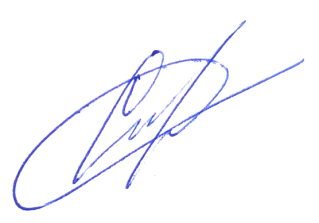 Президент фонда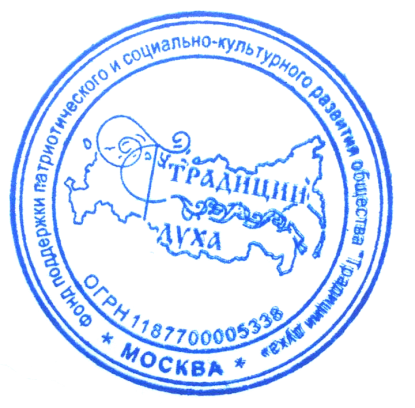 поддержки патриотического и социально-культурного развития общества            ______________________________  Дмитрий Сиротин  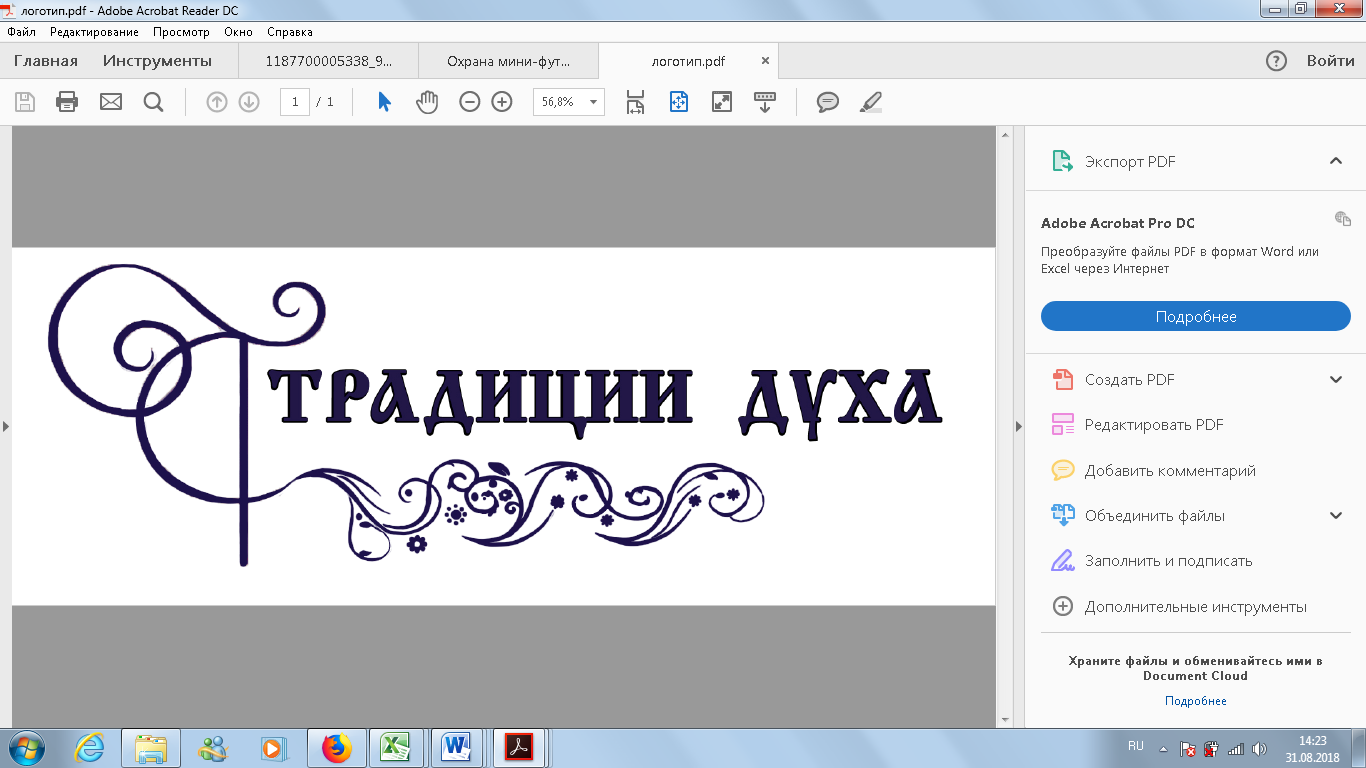 Фонд поддержки патриотического и социально-культурного развития обществаtradicii-duha.ru/ ИНН 9715314107Прайс на занятия в группахПод руководством гроссмейстера Под руководством международного мастераПод руководством других тренеровШашки, Го, СёгиАбонемент на 1 месяц,                        4 занятия по             1 а.ч.5000400030002500Абонемент на 1 месяц,                          8 занятий по                 1 а.ч.8000600050004000Разовое занятие150012501000750